Sam Sabbagh – Regional Operations ManagerEmail: ssabbag@aires.com
Direct Dial: +1.203.730.1125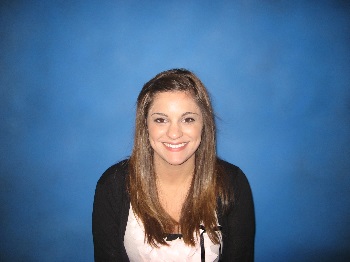 Sam joined Aires in 2011. In her role as Operations Manager of the Aires’ Danbury, CT Regional office, she is responsible for the overall operation of the office, ensuring customer service and service delivery standards are maintained.In her time with Aires, Sam has also served as a Policy & Property Consultant. She is a eight-time recipient of the Circle of Excellence award for outstanding customer service. Prior to joining Aires, she held positions as a Personal Assistant and Retail Salesperson. Her credentials include a bachelor’s degree. 